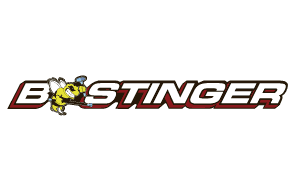  Contact: Jake Edson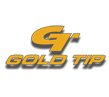 Communications ManagerOutdoor Products	(763) 323-3865FOR IMMEDIATE RELEASE 		 		    E-mail: pressroom@vistaoutdoor.comGold Tip to Host “Pigman” Brian Quaca at 2017 NRA Annual Meetings and Exhibits ShowAMERICAN FORK, Utah – April 25, 2017 – Gold Tip and Bee Stinger invite attendees of the 2017 NRA Meetings and Exhibits Show in Atlanta, Georgia, April 27-30 to meet legendary hog hunter Brian “Pigman” Quaca at the Vista Outdoor Booth (#2542). Quaca is a precision marksman, prolific hog hunter and engaging, “larger than life” host of the Sportsman Channel’s popular “Pigman” series. Quaca will host a question-and-answer session from 2-2:30 p.m. on Friday, April 28. NRA show attendees are encouraged to stop by the Vista Outdoor booth (#2542) to visit with Quaca and other hunting and shooting sports celebrities, and learn more about Gold Tip and Bee Stinger’s latest products, including the first factory four-fletched arrow, the Valkyrie.Gold Tip and Bee Stinger are Vista Outdoor brands and two of the most recognizable and trusted names in tournament archery and in bowhunting. For more information, visit www.GoldTip.com and www.beestinger.com.About Vista OutdoorVista Outdoor is a leading global designer, manufacturer and marketer of consumer products in the growing outdoor sports and recreation markets. The company operates in two segments, Shooting Sports and Outdoor Products, and has a portfolio of well-recognized brands that provides consumers with a wide range of performance-driven, high-quality and innovative products for individual outdoor recreational pursuits. Vista Outdoor products are sold at leading retailers and distributors across North America and worldwide. Vista Outdoor is headquartered in Utah and has manufacturing operations and facilities in 13 U.S. States, Canada, Mexico and Puerto Rico along with international customer service, sales and sourcing operations in Asia, Australia, Canada, Europe and New Zealand. For news and information, visit www.vistaoutdoor.com or follow us on Twitter @VistaOutdoorInc and Facebook at www.facebook.com/vistaoutdoor.###